The Mole									    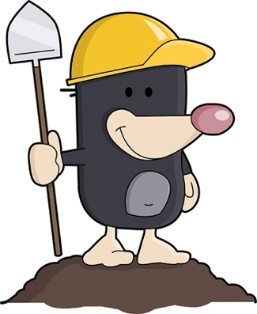 Read page 5 of your textbook.What is a mole?...................................................................................How many particles are there in a mole?…………………………………………………………………….What is a molar solution?………………………………………………………………………The molarity of a solution = number of moles of solute				      number of litres of solutionLook at the worked example for making a molar solution of sodium chloride.Do the same for a molar solution of:-NaOHMgCl2HClCaCl2Extension questions:How many grams of NaOH would you need to make 450ml of a 0.250M NaOH solution?  (answer – 4.5g)How many grams of CaCl2 would you need to make 750ml of a 0.1M CaCl2 solution? (answer – 8.3g)